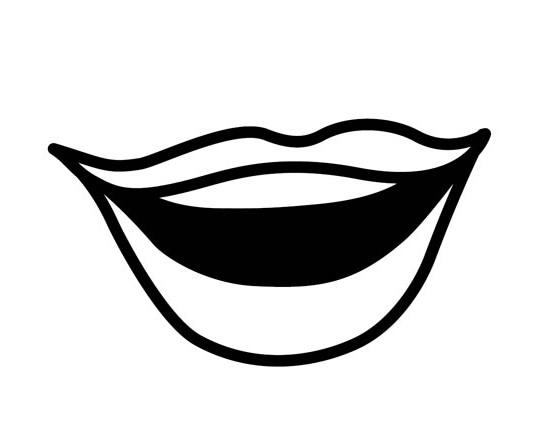 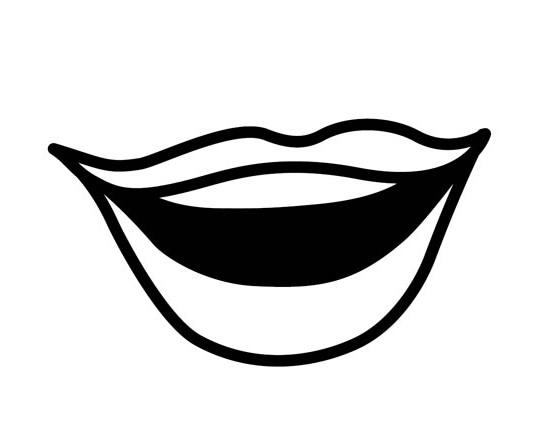 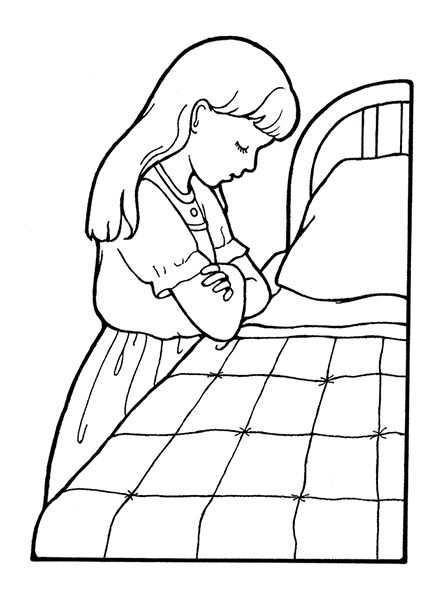 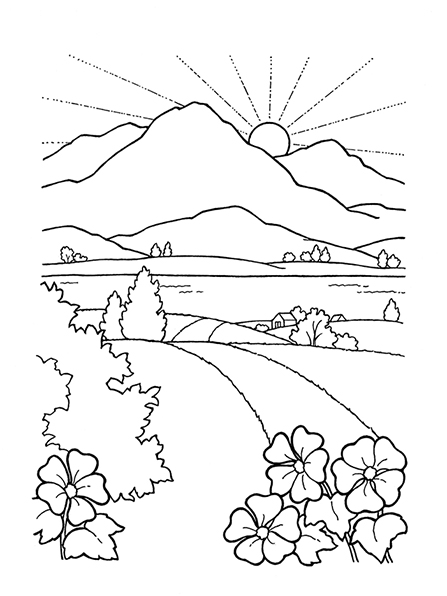 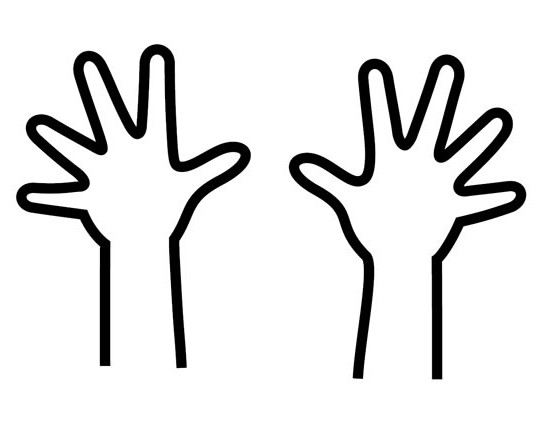 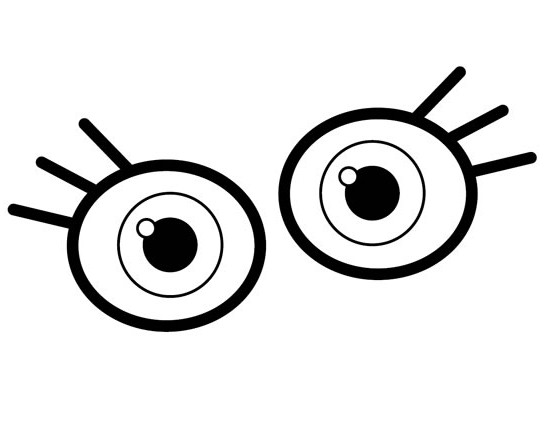 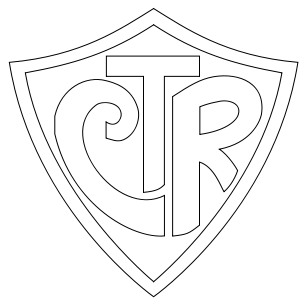 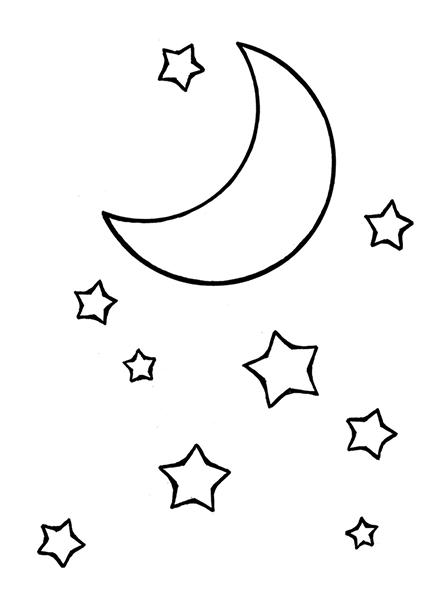 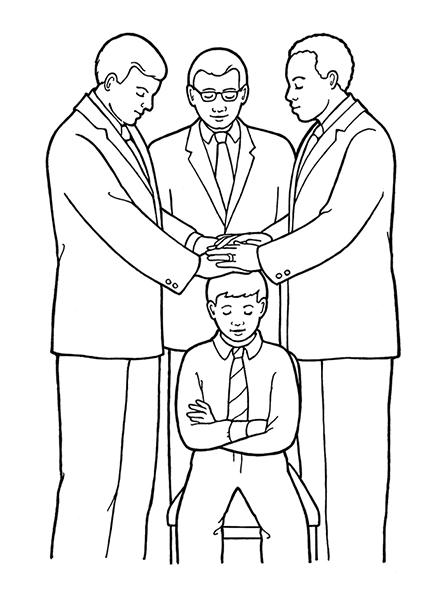 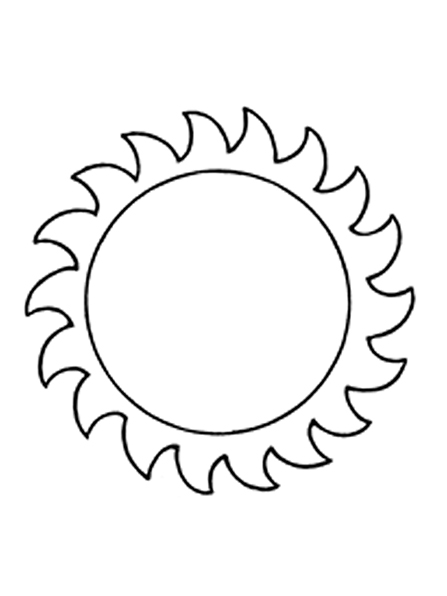 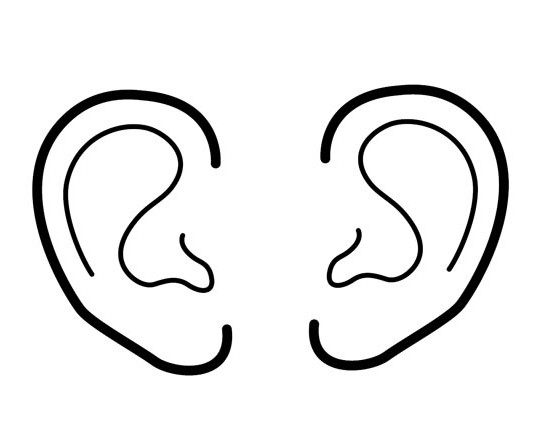 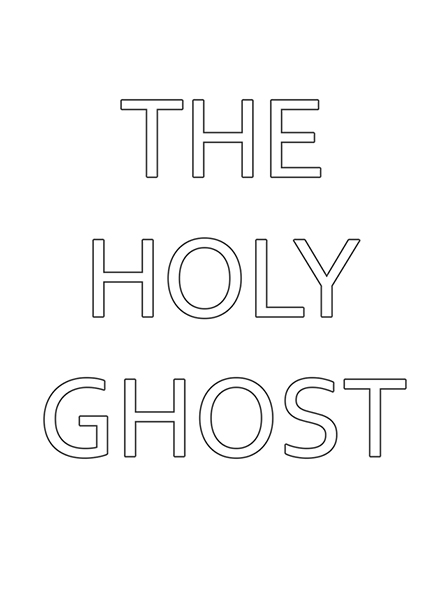 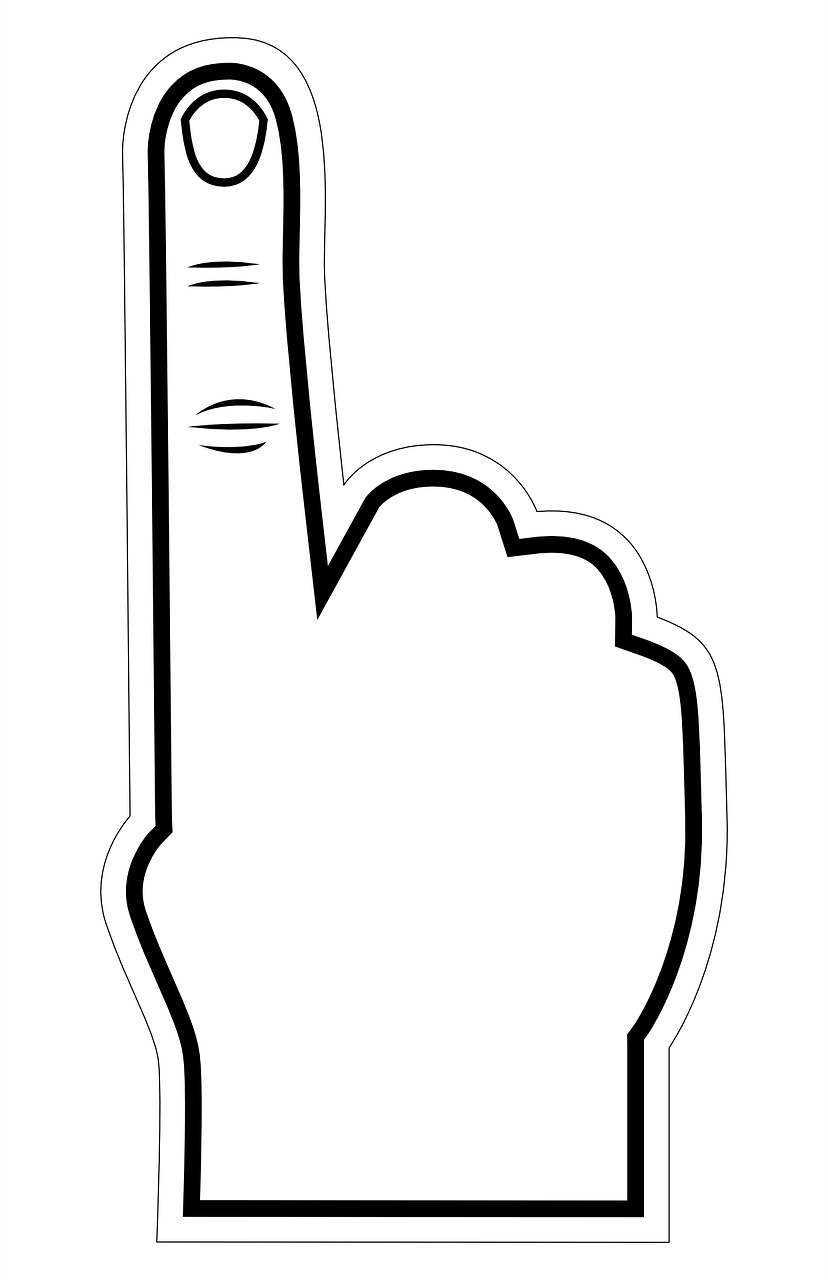 Credits:  All images are from the LDS Media Library except the following:Clker-Free-Vector-Images.  (2012, May 7).  Forefinger pointing gesture human 48955.  Pixabay.  Retrieved February 3, 2019, from https://pixabay.com/en/forefinger-pointing-gesture-human-48955/  Used under a Pixabay License.  Free for commercial use.  No attribution required.